Formulär/layout för litteraturlistaKopiera rubrikgrupp för bok (första gruppen nedan) eller artikel (andra gruppen nedan) och klistra in så många böcker/artiklar det ska vara.Fyll i uppgifter för varje litteratur, ta bort rubriker utan innehållOm kursen har delmoment ange siffra för delmomentet som resp. litt hör till för att kunna sortera litteraturlistan så all litteratur som hör till ett moment sorteras tillsammans.Innan litteraturlistan kopieras över till Ladok - Sortera listan enl. följande; 
obligatorisk/referens, delmoment, författare (bokstavsordning), titel (bokstavsordning). 
Exempel på färdig litteraturlista se sista sidan.
Obligatorisk litteraturFörfattare: 
Titel: 
Upplaga: 
Förlag: 
Webbadress:
Kommentar:
ev. moment: Författare/red: Artikeltitel: Tidskrift: År/Volym/nr/sidor: Webbadress: Kommentar:
ev. moment: ReferenslitteraturFörfattare: 
Titel: 
Upplaga: 
Förlag: 
Webbadress:
Kommentar: 
ev. moment:Författare/red: Artikeltitel: Tidskrift: År/Volym/nr/sidor: Webbadress: Kommentar:
ev. moment: Engelska rubrikgrupperRequired literatureAuthor: 
Title: 
Edition: 
Journal: 
Web address: 
Comment:Author: 
Article title: 
Year/Volume/Nr/pages: 
Journal: 
Web address: 
Comment:Reference literatureAuthor: 
Title: 
Edition: 
Journal: 
Web address: 
Comment:Author: 
Article title: 
Year/Volume/Nr/pages: 
Journal: 
Web address: 
Comment:Exempel på färdig litteraturlista, se sista sidan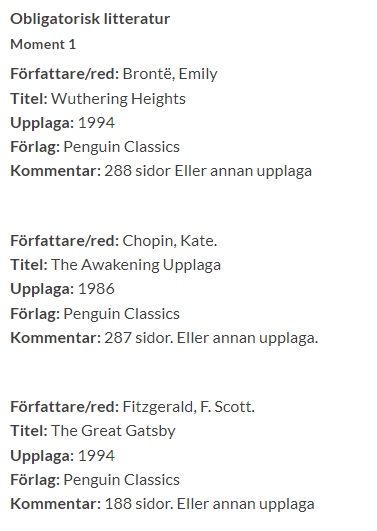 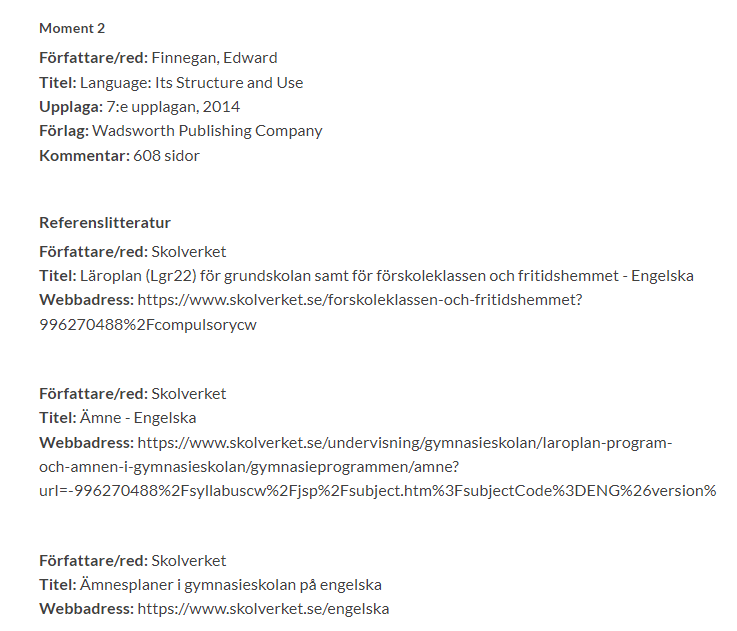 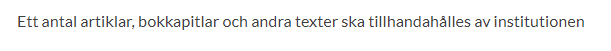 